What?  (Key Knowledge)What?  (Key Knowledge)What?  (Key Knowledge)Rainforests-Rainforests are often known as the 'lungs of the Earth. -The trees absorb harmful carbon dioxide and produce 20% of the oxygen in the Earth's atmosphere. -Rainforests are often known as the 'lungs of the Earth. -The trees absorb harmful carbon dioxide and produce 20% of the oxygen in the Earth's atmosphere. Physical GeographyPhysical GeographyPhysical GeographyImportance of the Amazon river to settlements-Rivers provide travel routes for exploration, commerce and recreation.-River valleys and plains provide fertile soils. Farmers irrigate their cropland using water carried by irrigation ditches from nearby rivers.-Rivers provide travel routes for exploration, commerce and recreation.-River valleys and plains provide fertile soils. Farmers irrigate their cropland using water carried by irrigation ditches from nearby rivers.Physical features of the Amazon rainforest-The Amazon is vertically divided into 4 layers, each owning a unique ecosystem.-The Amazon rainforest spans nine South American countries (Brazil, Ecuador, Venezuela, Suriname, Peru, Colombia, Bolivia, Guyana, and French Guiana).-The rainforest, fed by the Amazon River, is an ecologically diverse area of the planet, providing resources the planet needs to survive. -The Amazon rainforest provides over 20 percent of the world's oxygen, one-fifth of its fresh water and contains more than half of the world's species of animals, plants and insects.-The Amazon is vertically divided into 4 layers, each owning a unique ecosystem.-The Amazon rainforest spans nine South American countries (Brazil, Ecuador, Venezuela, Suriname, Peru, Colombia, Bolivia, Guyana, and French Guiana).-The rainforest, fed by the Amazon River, is an ecologically diverse area of the planet, providing resources the planet needs to survive. -The Amazon rainforest provides over 20 percent of the world's oxygen, one-fifth of its fresh water and contains more than half of the world's species of animals, plants and insects.Human GeographyHuman GeographyHuman GeographyLand use-Around 400-500 indigenous tribes call the Amazon rainforest home and have set up small villages. It’s believed that about fifty of these tribes have never had contact with the outside world-People living in the Amazon basin hunt small animals to provide protein to their diet or to sell at markets.-Around 400-500 indigenous tribes call the Amazon rainforest home and have set up small villages. It’s believed that about fifty of these tribes have never had contact with the outside world-People living in the Amazon basin hunt small animals to provide protein to their diet or to sell at markets.Deforestation -About 50% of the world's tropical forests have been cleared already-Many things we have in our homes come from rainforests including chocolate, sugar, rubber, bamboo and many medicines. -About 50% of the world's tropical forests have been cleared already-Many things we have in our homes come from rainforests including chocolate, sugar, rubber, bamboo and many medicines. What? (Key Vocabulary)What? (Key Vocabulary)What? (Key Vocabulary)SpellingSpellingDefinition/ SentenceAmazonAmazonA river in South America, flowing through the Amazon rainforest. The largest river in the world in volume of water carried. ClimateClimateThe weather conditions throughout the year, such as: temperature, rainfall, humidity, and sunshine.DeforestationDeforestationTo destroy or clear parts of the forest. Often through logging or forest firesEndangered Endangered Threatened with danger, such as through logging, poaching or threatened with extinctionEquator Equator The imaginary line that separates the earth into two hemispheresFloraFloraThe plants of a particular region or habitatFaunaFaunaThe animals of a particular region or habitatHumidHumidHaving a high level of moisture in the airIndigenous Indigenous Originating in a region/area e.g. the native tribes are from the Amazon rainforestRiver basinRiver basinThe area of land drained by a river and its branchesSustainabilitySustainabilityThe ability to exist constantlyTribe Tribe A group of people united by common culture, way of life or live together as a communityTributaryTributaryA river or stream flowing into a larger river or lakeVegetation Vegetation Plants considered collectively, especially those found in a particular area or habitatDiagrams and SymbolsDiagrams and SymbolsDiagrams and Symbols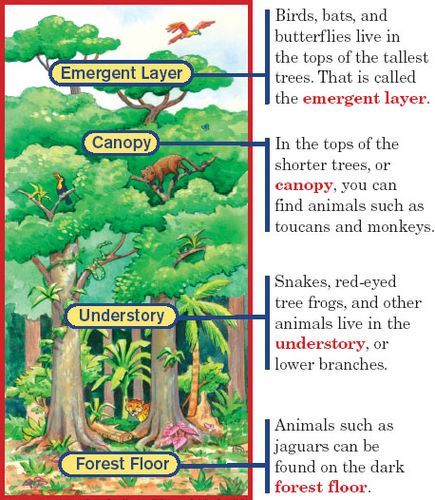 